Проект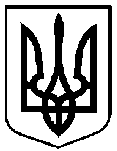 ЛЕБЕДИНСЬКА МІСЬКА РАДАСУМСЬКОЇ ОБЛАСТІСЬОМЕ СКЛИКАННЯСОРОК ДЕВ’ЯТА СЕСІЯРІШЕННЯ17.05.2019                                                                                                    №00-МРм. ЛебединПро затвердження містобудівної документації «Проект благоустрою центральної частини міста Лебедина, обмеженого вулицями Героїв Майдану-Тараса Шевченка» Керуючись пунктом 42 частини першої статті 26 Закону України «Про місцеве самоврядування в Україні», статтями 12, 14 Закону України «Про основи містобудування», статтями 8, 19, 21 Закону України «Про регулювання містобудівної діяльності», розглянувши звернення управління житлово-комунального господарства Лебединської міської ради про затвердження містобудівної документації «Проект благоустрою центральної частини міста Лебедина, обмеженого вулицями Героїв Майдану – Тараса Шевченка», Лебединська міська рада  в и р і ш и л а:1. Затвердити містобудівну документацію «Проект благоустрою центральної частини міста Лебедина, обмеженого вулицями Героїв Майдану – Тараса Шевченка».2. Контроль за виконанням цього рішення покласти на постійну комісію з питань житлово-комунального господарства, будівництва, архітектури,  регулювання земельних відносин (голова комісії Вердибоженко Ю.М.) .Міський голова                                                                           О.БАКЛИКОВ